Государственное бюджетное учреждение здравоохранения города Москвы«Городская поликлиника № 170
Департамента здравоохранения города Москвы»ПРИКАЗМосква30 декабря 2022Об утверждении Плана мероприятий по противодействию коррупции в ГБУЗ г. Москвы ГП № 170 ДЗМ на 2023 годВ целях реализации положений Федерального закона от 25.12.2008 № 273-ФЗ «О противодействии коррупции» и принятия мер по предупреждению коррупции,ПРИКАЗЫВАЮ: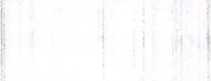 Определить заместителя главного врача по медицинской части Соловьева Владимира Викторовича ответственным за профилактику коррупционных правонарушений и конфликта интересов.Утвердить План мероприятий ГБУЗ г. Москвы ГП № 170 ДЗМ по противодействию коррупции и конфликта интересов на 2023 год (далее - План) (Приложение № 1 к настоящему приказу).Сотрудникам ГБУЗ г. Москвы ГП № 170 ДЗМ оказывать содействие ответственному за профилактику коррупционных правонарушений и конфликта интересов.Контроль за исполнением настоящего приказа оставляю за собой.И.С. Полунина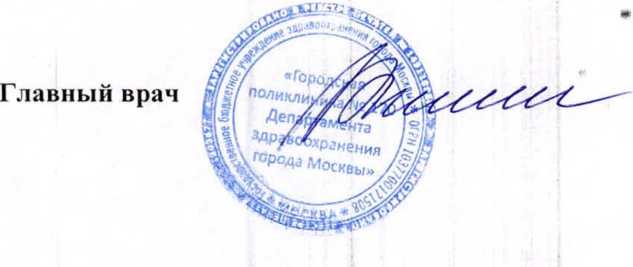 *	приложение 1к приказу ГБУЗ г. Москвы ГП № 170 ДЗМ от 30 декабря 2022ПЛАН
мероприятий ГБУЗ г. Москвы ГП № 170 ДЗМ
по противодействию коррупции и конфликта интересовшна 2023 год№п/пНаименование мероприятийСрокпроведенияОтветственное лицо1Осуществление координации деятельности структурных подразделений ГБУЗ г. Москвы ГП № 170 ДЗМ по противодействию коррупцииПостоянноЗаместитель главного врача по медицинской части2Проведение совещаний с руководителями структурных подразделений ГБУЗ г. Москвы ГП № 170 ДЗМ по профилактике коррупционных и иных правонарушений, в ходе которых рассматриваются вопросы организации исполнения Федерального закона «О противодействии коррупции», соответствующих указов Президента Российской ФедерацииЕжеквартально вЗаместитель главного врача по медицинской части3Повышение прозрачности оказания услуг посредством доведения до граждан информации о перечне и содержании медицинских услуг оказываемых на бесплатной и платной основе4»Постояннозаместитель главного врача по медицинской части,начальник плановоэкономического отдела, главный бухгалтер, юрисконсульт4Размещение информации о деятельности ГБУЗ г. Москвы ГП № 170 ДЗМ в сети «Интернет»Ежемесячноюрисконсульт5Контроль организации предоставления и качества платных медицинских услуг населению, а также правильности взимания платы с населения•Постоянноглавный бухгалтер, начальник плановоэкономического отдела6Совершенствование работы по рассмотрению обращений граждан путем неукоснительного соблюдения требований законодательства, включая мониторинг заявлений и обращений граждан на предмет наличия в них информации о фактах коррупции со стороны медицинских работников*Постояннозаместитель главного врача по медицинской части,юрисконсульт7Инструктаж врачей о порядке выдачи листковнетрудоспособности и исключение коррупционных действий со стороны медицинских работниковежекварталь но (вновь поступивших врачей на работу - по мере выхода на работу)заместитель главного врача по КЭР8Контроль за ведением медицинских карт стационарных амбулаторных больных на предмет обоснованности выдачи листков нетрудоспособностиПостояннозаместитель главного врача по КЭР9Контроль за работой врачебных комиссии ГБУЗ г. Москвы ГП № 170 ДЗМ по экспертизе временной нетрудоспособностиПостояннозаместитель главного врача по КЭР10Контроль за качеством оказания медицинской помощи населению в ГБУЗ г. Москвы ГП № 170 ДЗМ•Постояннозаместитель главного врача по медицинской части, заместитель главного врача по ОМР11Контроль за учетом, хранением, выдачей бланков листков нетрудоспособности в соответствии с действующим законодательствомПостоянноглавная медицинская сестра,заместитель главного врача по КЭР12Экспертиза проектов приказа, других документов издаваемых в ГБУЗ г. Москвы ГП № 170 ДЗМ с целью выявления в них положений, способствующих созданию условий для проявления коррупции•Постояннозаместитель главного врача по медицинской части,главный бухгалтер, начальник плановоэкономического отдела, начальник отдела кадров,юрисконсульт,13Контроль за осуществлением закупок для нужд ГБУЗ г. Москвы ГП № 170 ДЗМПостоянноНачальник плановоэкономического отдела, главный бухгалтер14Проведение бесед с работниками ГБУЗ г. Москвы ГП № 170 ДЗМ о запрете злоупотребления должностными полномочиями, либо иного незаконного использования работниками своего должностного положения вопреки законным интересам общества и государства в целях получения выгоды в виде денег, ценностей, иного имущества или услуг имущественного характера, иных имущественных прав для себе или для членов своей семьифЕжеквартальнотруководителиструктурныхподразделений15Обеспечение соблюдения работниками норм этики и деонтологии при исполнении ими трудовых обязанностейПостоянноФглавный врач, заместители главного врача всех направлений, руководители структурными подразделениями ГБУЗ г. Москвы ГП № 170 ДЗМ16Создание условий для уведомления работниками об обращении к ним, в целях склонения к коррупционным правонарушениямПостоянно•главный врач, заместители главного врача всех направлений, руководители структурными подразделениями ГБУЗ г. Москвы ГП № 170 ДЗМ17Совершенствование работы по подбору и комплектованию кадровПостоянноНачальник отдела кадров, руководители структурных подразделений18Разработка проекта Плана мероприятий по предотвращению коррупционных действий со стороны сотрудников ГБУЗ г. Москвы ГП № 170 ДЗМ на 2023 годтДекабрь 2023Комиссионно (Комиссия по борьбе с коррупцией и урегулированию конфликта интересов ГБУЗ г. Москвы ГП № 170 ДЗМ)